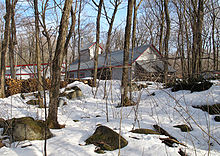 Le 8 avril 2020 CABANE À SUCRE (vous apportez votre boisson)Lieu : Cabane Le Sentier de l'érable  440 Rang Montcalm, Sainte-Julienne, QC J0K 2T0Dîner vers 12h30. Date Limite d’inscription le 31 mars 2020Prix avec taxes, pourboires :   $21 (pour les non-membres)Prix avec taxes, pourboires :   $11 (pour les membres)Inclus dans le forfait :Visite guidée des installations (si on a un nombre suffisant de personne)Tours de carriole tirée par un tracteurMini-fermeTire sur la neigeMusique d’ambianceBoutique de souvenirs et de produits de l’érableVoyez leur site internet en cliquant sur le lien suivant :  http://www.ausentierdelerable.com/cabane-a-sucre.htmlVoyez quelques photos en cliquant sur le lien suivant :  https://www.google.ca/search?q=cabane+%C3%A0+sucre+le+sentier+de+l%27%C3%A9rable&hl=fr&rlz=1T4WQIA_frCA563CA563&source=lnms&tbm=isch&sa=X&ved=0ahUKEwjUs4GGnunYAhUSSK0KHchyCpAQ_AUICigB&biw=1680&bih=848Envoyez vos chèques au nom du Club de l’Amitié Shell à :Serge Nadon1790 Édouard-LaurinVille St-Laurent,  Québec  H4L 2C1CanadaOu remettez votre chèque à un des membres du comité.Vos organisateurs : Fleurimont Urbain et Denis Morency